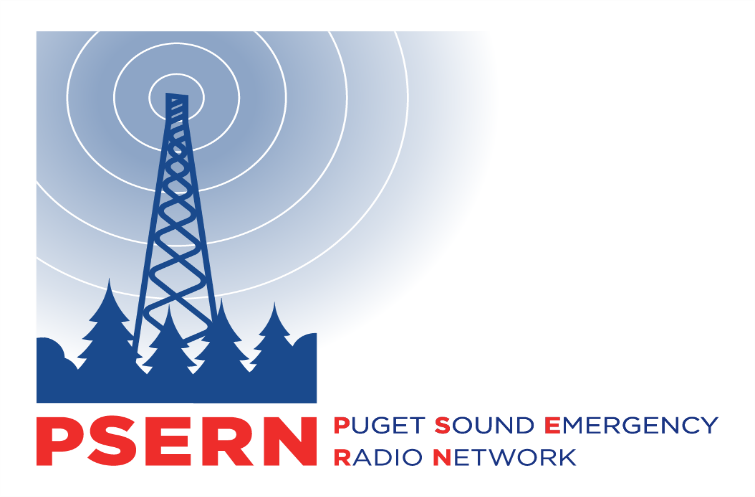 Agency Contact Information SheetAgency Name: Submitted by: Date:  2.3.4.*This individual will be responsible for coordinating the radio inventory and radio exchange. 5. *May be the same as operations6. This individual will be responsible for coordinating your agency’s training sessions. 7.This individual will be responsible for coordinating your agency’s vehicle installations.8. This individual will be responsible for signing the Service Level Agreement (I.e. Department Director, City Manager etc.). This agreement will commit your agency to the life of the PSERN system which is set for the next 20 years.9.*PSERN will be implementing a “Train the Trainer” model to educate end users on how to use the new system. The Master Trainer will be responsible for training the rest of you agency’s employees. Are you familiar with the PSERN Project?Yes                     NoAre you familiar with the PSERN Project?Yes                     NoPoint of Contact for Billing (Name)Phone NumberEmail Point of Contact for Technical Issues(Name)Phone NumberEmailPoint of Contact for Operations*(Name)Phone NumberEmailPoint of Contact for Logistics*(Name)Phone NumberEmailPoint of Contact for Training*(Name)Phone NumberEmailPoint of Contact for Fleet/Motor Pool(Name)Phone NumberEmailPoint of Contact for SLA -Ultimate Authority(Name)Phone NumberEmailHow many Master Trainers* will your agency need?Are they any special restrictions effecting  replacement (e.g. equip purchased via grants)Do you have a facility large enough to accommodate 20 - 30 vehiclesBest email and addresses to send follow-up PSERN materials / updates